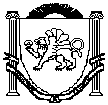 РЕСПУБЛИКА КРЫМНИЖНЕГОРСКИЙ РАЙОНИЗОБИЛЬНЕНСКИЙ СЕЛЬСКИЙ СОВЕТ38-я внеочередная сессия II-го созываРЕШЕНИЕ № 2 10 марта 2023  года 				                                      с. ИзобильноеО внесении изменений в Положение о порядке прохождения муниципальной службы в органах местного самоуправления в муниципальном образовании Изобильненское сельское поселение Нижнегорского района Республики Крым, утвержденное решением Изобильненского сельского совета от 16.06.2022 № 3   Руководствуясь Федеральным законом Российской Федерации «Об общих принципах организации местного самоуправления в Российской Федерации» от 06.10.2003 № 131-ФЗ, Федеральным законом от 05.12.2022 № 498-ФЗ «О внесении изменений в отдельные законодательные акты Российской Федерации», Законом Республики Крым от 21.08.2014 № 54-ЗРК «Об основах местного самоуправления в Республике Крым», Федеральным Законом от 02.03.2007 г. № 25-ФЗ «Об основах муниципальной службы в Российской Федерации», Законом Республики Крым от 16 сентября 2014 г. N 76-ЗРК «О муниципальной службе в Республике Крым», Федеральным законом от 27 июля 2004 г. N 79-ФЗ "О государственной гражданской службе Российской Федерации" Уставом муниципального образованияИзобильненское сельское поселение Нижнегорского района Республики Крым, Изобильненский сельский совет  Нижнегорского района Республики Крым РЕШИЛ:1.Внести в решение сессии  Изобильненского сельского совета Республики Крым от 16.06.2022 № 3 «Об утверждении Положения о муниципальной службе в Изобильненском сельском поселении Нижнегорского  района Республики Крым» следующие изменения:Главу 12 пункт 1 дополнить подпунктом 10 следующего содержания: «10) приобретение муниципальным служащим статуса иностранного агента».     1.2. Пункт 4 Раздела 12 Положения изложить в следующей редакции:«4. Гражданин не может быть принят на муниципальную службу после достижения им возраста 65 лет - предельного возраста, установленного для замещения должности муниципальной службы.Предельный возраст пребывания на гражданской службе - 65 лет, за исключением случаев, когда он может быть продлён, в соответствии с Федеральным законом от 27 июля 2004 г. N 79-ФЗ "О государственной гражданской службе Российской Федерации".».     2. Обнародовать настоящее решение на информационном стенде в здании администрации Изобильненского сельского поселения Нижнегорского района Республики Крым, а также на официальном сайте в сети «Интернет» (izobilnoe-sp.ru).       3. Настоящее решение вступает в силу с момента подписания и обнародования .      4. Контроль за исполнением настоящего решения оставляю за собой.Председатель Изобильненскогосельского совета – глава администрацииИзобильненского сельского поселения			          		Л.Г.Назарова